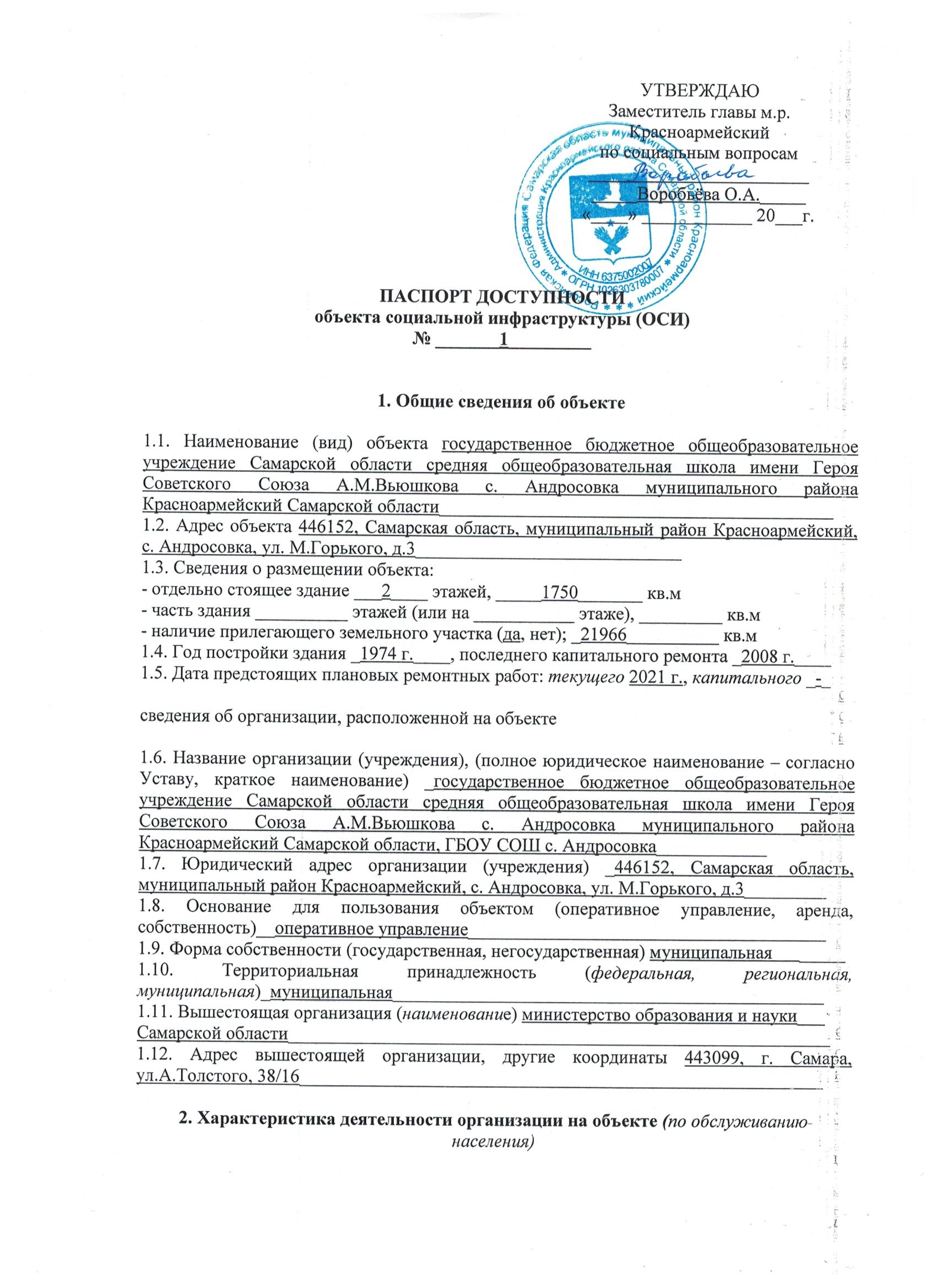 2.1 Сфера деятельности (здравоохранение, образование, социальная защита, физическая культура и спорт, культура, связь и информация, транспорт, жилой фонд, потребительский рынок и сфера услуг, другое)  образование_______________________2.2 Виды оказываемых услуг ___образовательная  деятельность____________________2.3 Форма оказания услуг: (на объекте, с длительным пребыванием, в т.ч. проживанием, на дому, дистанционно)  на объекте________________________________2.4 Категории обслуживаемого населения по возрасту: (дети, взрослые трудоспособного возраста, пожилые; все возрастные категории)     дети______________2.5 Категории обслуживаемых инвалидов: инвалиды, передвигающиеся на коляске, инвалиды с нарушениями опорно-двигательного аппарата; нарушениями умственного развития____________________________________________________________________2.6 Плановая мощность: посещаемость (количество обслуживаемых в день), вместимость, пропускная способность 68 человек в день, вместимость – 320 человек___2.7 Участие в исполнении ИПР инвалида, ребенка-инвалида (да, нет)  нет____________3. Состояние доступности объекта3.1 Путь следования к объекту пассажирским транспортом (описать маршрут движения с использованием пассажирского транспорта)   нет , наличие адаптированного пассажирского транспорта к объекту _ нет.3.2 Путь к объекту от ближайшей остановки пассажирского транспорта:3.2.1 расстояние до объекта от остановки транспорта _______-_________ м3.2.2 время движения (пешком) _________-__________ мин.3.2.3 наличие  выделенного от проезжей части пешеходного пути (да, нет),3.2.4 Перекрестки: нерегулируемые; регулируемые, со звуковой сигнализацией, таймером; нет3.2.5 Информация на пути следования к объекту: акустическая, тактильная, визуальная; нет.3.2.6 Перепады высоты на пути: есть, нет .Их обустройство для инвалидов на коляске: да, нет .3.3 Организация доступности объекта для инвалидов – форма обслуживания** - указывается один из вариантов: «А», «Б», «ДУ», «ВНД»3.4 Состояние доступности основных структурно-функциональных зон** Указывается: ДП-В - доступно полностью всем;  ДП-И (К, О, С, Г, У) – доступно полностью избирательно (указать категории инвалидов); ДЧ-В - доступно частично всем; ДЧ-И (К, О, С, Г, У) – доступно частично избирательно (указать категории инвалидов); ДУ - доступно условно, ВНД – временно недоступно3.5. Итоговое заключение о состоянии доступности ОСИ: Доступно полностью(К, О, У)________________________________________________4. Управленческое решение 4.1. Рекомендации по адаптации основных структурных элементов объекта*- указывается один из вариантов (видов работ): не нуждается; ремонт (текущий, капитальный); индивидуальное решение с ТСР; технические решения невозможны – организация альтернативной формы обслуживания4.2. Период проведения работ _____________________________________в рамках исполнения _____________________________________________					(указывается наименование документа: программы, плана)4.3 Ожидаемый результат (по состоянию доступности) после выполнения работ по адаптации ______________________________________________Оценка результата исполнения программы, плана (по состоянию доступности) ___________________________________________________4.4. Для принятия решения требуется, не требуется (нужное подчеркнуть):Согласование ________________________________________________________________Имеется заключение уполномоченной организации о состоянии доступности объекта (наименование документа и выдавшей его организации, дата), прилагается ________________________________________________________________4.5. Информация размещена (обновлена) на Карте доступности субъекта Российской Федерации дата _______________________________________(наименование сайта, портала)5. Особые отметкиПаспорт сформирован на основании:1. Анкеты (информации об объекте) от «01» _марта_ 2021 г.,2. Акта обследования объекта: № акта __1__ от «01» марта  2021 г.3. Решения Комиссии __________________________ от «____» ____________ 20____ г.№п/пКатегория инвалидов(вид нарушения)Вариант организации доступности объекта(формы обслуживания)*1.Все категории инвалидов и МГНв том числе инвалиды:2передвигающиеся на креслах-коляскахА3с нарушениями опорно-двигательного аппаратаА4с нарушениями зренияВДН5с нарушениями слухаВДН6с нарушениями умственного развитияА№п \пОсновные структурно-функциональные зоныСостояние доступности, в том числе для основных категорий инвалидов**1Территория, прилегающая к зданию (участок)ДП-И(К, О, У)2Вход (входы) в зданиеДП-И(К, О, У)3Путь (пути) движения внутри здания (в т.ч. пути эвакуации)ДП-И(К, О, У)4Зона целевого назначения здания (целевого посещения объекта)ДП-И(К, О, У)5Санитарно-гигиенические помещенияДП-И(К, О, У)6Система информации и связи (на всех зонах)ДП-И(К, О, У)7Пути движения к объекту (от остановки транспорта)ДП-И(К, О, У)№№п \пОсновные структурно-функциональные зоны объектаРекомендации по адаптации объекта (вид работы)*1Территория, прилегающая к зданию (участок)Не нуждается2Вход (входы) в зданиеНе нуждается3Путь (пути) движения внутри здания (в т.ч. пути эвакуации)Не нуждается4Зона целевого назначения здания (целевого посещения объекта)Индивидуальное решение с ТСР5Санитарно-гигиенические помещенияНе нуждается6Система информации на объекте (на всех зонах)Индивидуальное решение с техническими средствами реабилитации7Пути движения  к объекту (от остановки транспорта)Не нуждается8Все зоны и участкиНе нуждается